Tilmeldingsskema for Nordisk SlamAlle arter skal være nedlagt i Danmark, Sverige, Norge, eller Finnland. Man skal have nedlagt et af hver af de krævede arter, men der er ingen krav til trofæets størrelse.Råbuk: 		skudt den___________ revir______________________ land___________________________Kronhjort:		skudt den___________ revir______________________ land___________________________Elg:		skudt den___________ revir______________________ land___________________________Hvidhalet hjort		skudt den___________ revir______________________ land___________________________Ren:		skudt den___________ revir______________________ land___________________________Tjurkok (udgår 2014)	skudt den___________ revir______________________ land___________________________Bæver (fra 2014)	skudt den___________ revir______________________ land___________________________Kontakt information (Skrives tydeligt eller evt. med blokbogstaver):Navn:____________________________________________________________________________Adresse:__________________________________________________________________________Post nr.:___________________________  by: ___________________________________________Telefon: __________________________________________________________________________E-mail: ___________________________________________________________________________NSK medlemsnummer: ______________________________________________________________Betingelser:Undertegnet er indforstået med at betale 2.000 DKK for at modtage slam.Beløbet indsættes på konto nr. 4090-1417819 samtidig med fremsendelse af tilmeldingsskema. Tilmeldingsskema vedlægges billeder af de nedlagte arter/jæger og evt. opmålingsskemaer.Undertegnet acceptere at navn på slammodtager bringes i NSK´s medlemsblad, hjemmeside og Facebook.Slam messing plaquette overrækkes på Nordisk Safari Klubs generalforsamling. Tilmeldingsskema skal fremsendes senest 60 dage før generalforsamlingen
Tilmeldingsskema, billeder, og opmålingsskemaer bedes fremsendt via e-mail til:Nordisk Safari Klub
info@nordisksafariklub.com 

Regler for erhvervelse:Den der ønsker slam, skal være medlem af Nordisk Safari Klub.Slam modtager bekræfter med denne tilmelding at alle arter er nedlagt under forhold der opfylder Nordisk Safari Klubs etiske regler. Se info om de etiske regler på Nordisk Safari Klubs hjemmeside.


Dato:__________________________________________________________________Underskrift NORDISK SAFARI KLUB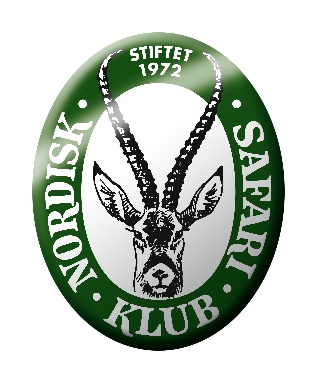 